BeszámolóSzakmai gyakorlatrólLengyelország2015. október Készítette: Sipos BenceElső hétHosszú út előtt álltunk, reggel 6-kor indultunk Gyomaendrődről, hogy este 19-re megérkezzünk LesnaPodlaskába, szálláshelyünkre.Minden reggel 6-órakor ébresztettek bennünket. Reggel felkeltem és el elmentem reggelizni, majd elindultamJanowPodlaski nevű városba.Mikor meg érkeztem, először lóápolás, majd lószerszámokat kellet tisztogatni nyerget stb., majd 12 órakor végeztem és elindultam vissza a kollégiumba ebédelni. A lovak használatakor alapvetően a következő felszereléseket használjuk: kötőfék, kantár, zabla, nyereg, illetve fogatolás esetén a hám. A felszerelésekkel kapcsolatban vannak bizonyos követelmények, amelyek elsősorban az anyagukat, a tárolásukat és karbantartásukat illeti. Célszerű, ha a felszerelés jó minőségű bőrből készül (kivétel a zabla), melyeket rendszeresen karban kell tartani és ellenőrizni, hogy nem repedezett, töredezett-e a bőr, mert az komoly baleseti forrás lehet. A nem rendszeresen ápolt és karbantartott szerszám sokkal gyorsabban elhasználódik és tönkremegy. A nem kellően karbantartott felszerelések, a kemény, repedezett bőrszíjak, az izzadságtól megkeményedett filcek (nyeregalátétek, izzasztók) „feltörhetik” munka vagy lovaglás közben a lovat. Délután elmentem körül nézni a városba, este a társaimmal pingpongoztunk.Nagyon szép lovakat, csikókat, szarvasmarhákat, kisborjakat mutatott nekünk. A janowi iskolában tanuló lovász diákokat is megismertem, akik a telepen voltak gyakorlaton.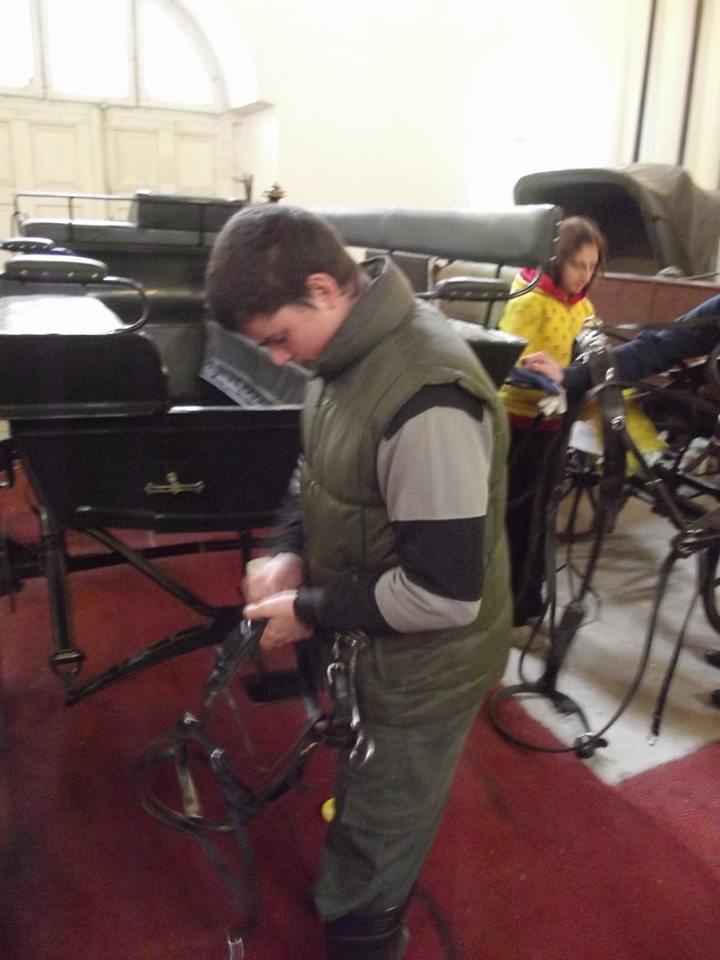 Második hétKülönleges feladatban volt részünk, a lovardát kellet felkészíteni a következő napokra, ahol két napos versenyt rendeztek. Akadályokat készítettünk elő a pálya szélére, hogy gyorsabban ki lehessen a pályát alakítani. Ezután gereblyézés is volt. Nagyon szép verseny volt szép lovakkal, és persze a feddet lovarda is nagyon szépen ki lett díszítve.Lóápolási feladatokban is részt vettem. A ló teljesítőképessége lábai épségétől függ. A pata a végtagok talajjal érintkező része, így a talaj felől jelentkező minden behatás a patán keresztül érvényesül. Az egészséges, ép pata és végtagok fontosságára a régi mondások is utalnak: „A pata a ló”, illetve ”A ló a lábával keresi a kenyerét.”. Ahhoz, hogy a pata megfelelő legyen az elvárásoknak, elengedhetetlen a rendszeres és szakszerű ápolása. A patát is naponta kell tisztítani, illetve munka előtt és után. A nyírbarázdákból és a talpból patakaparóval el kell távolítani a szennyeződéseket (trágya, föld). A patát mossuk le, vagy nedves kefével tisztítsuk meg. A megtisztított pata szarufelületét (a talpat is) nedves időben kiszáradás után, száraz időben kiszáradás előtt patazsírral vagy pataolajjal kenjük be. Természetes körülmények (szabadtartás, rendszeres használat) között a pata (szaruanyag) növekedése és kopása közel egyensúlyban van. A szarutok átlagos használatkor kb. 8-14 mm-t növekszik havonta. Ez azt jelenti, hogy 6-8 hetente még a szabályos, ép pata is igazításra szorul. A különféle patahibák (bakpata, túl kicsi, nagy, keskeny, meredek, lapos, terült, ferde stb.) korrigálása elengedhetetlen.A ménesi kancákat és csikókat felesleges, esetenként hátrányos patkolni. A pataápolást azonban 10-12 hetente kell végezni. A túlnőtt szarurészt (hordozószél) eltávolítjuk, a rendellenes kopást korrigáljuk, de óvakodjunk a talpi felület (nyír) túlzott kifaragásától.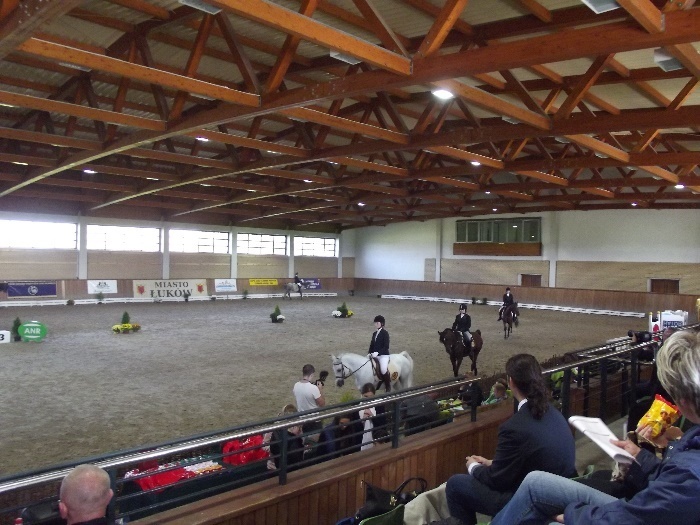 Harmadik hétA megszokott reggeli ébresztő, reggeli majd indulás után megkaptuk a mai feladatainkat is. Lovakat ápoltunk, csutakoltunk. Egyéb napokon a ló környezetét kellett tisztán tartani. Ezután gereblyéztünk falevelet. Munka után elindultunk vissza a kollégiumba, ahol megebédeltünk. Ebéd után egy fantasztikusan kitalált vállalkozást néztünk meg. Zaborek-ben voltunk, hatalmas területen fekszik, gyönyörű környezetben, turizmussal foglalkoznak.A ménes egyik fontos épületében voltunk, a fedeztető, spermium levételi helyen. A levett spermiumokat azonnal mikroszkóppal vizsgálják, majd megfelelő módok kezelik. Este a lengyel kollégista tanulók is elbúcsúztak tőlünk egy közös vacsorával.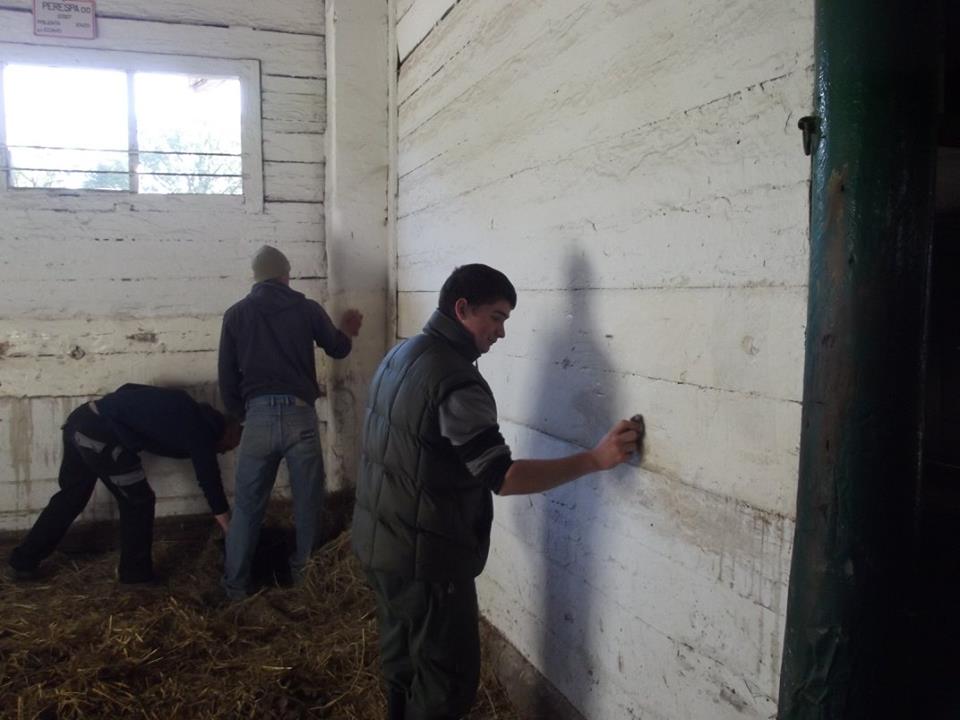 Délutánonként helyi vállalkozásokat néztünk meg, hogyan tartják a családi gazdaságokban a sertést, szarvasmarhát.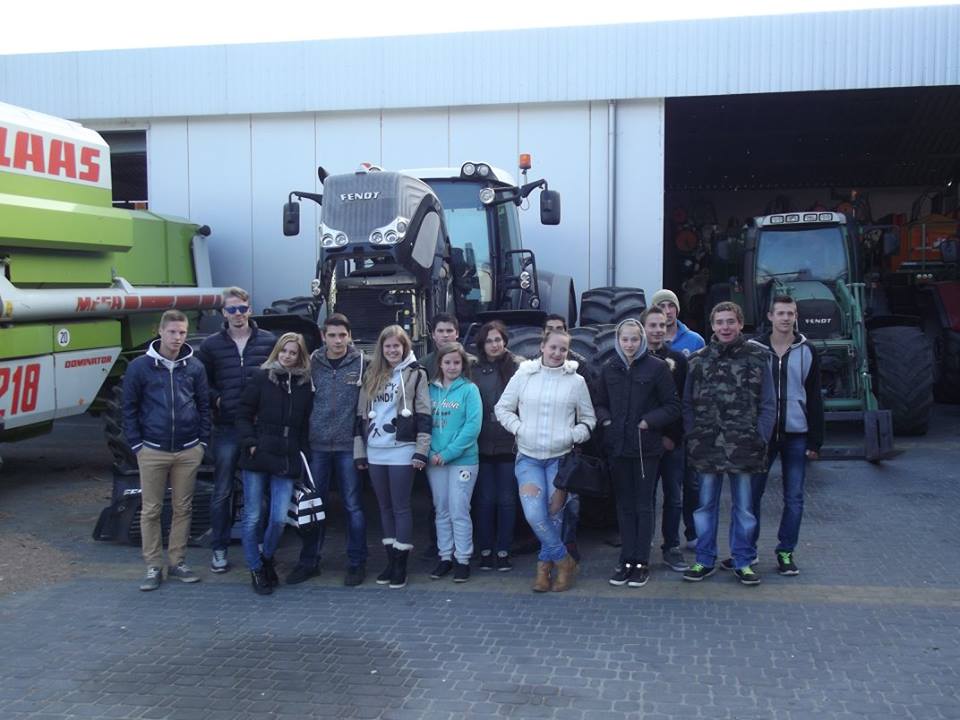 							………………………………….									Sipos Bence